Vyplněním údajů ke Klientské kartě souhlasím se zpracováním osobních údajů a se zasíláním informací.Údaje pro evidenci Klientské karty 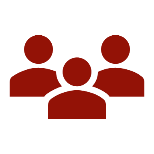 Údaje pro evidenci Klientské karty Údaje pro evidenci Klientské karty PracovištěAdresa pro zaslání